      Pirinoa School ~ Inspired, Confident, Proud Tamariki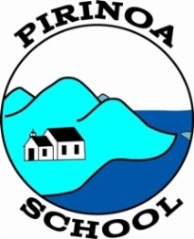         Newsletter ~ 6th  April 2018      Week 10  Term 1        Principal ~ Matt Jackett  Tel: 063077829                            Email:  office@pirinoa.school.nz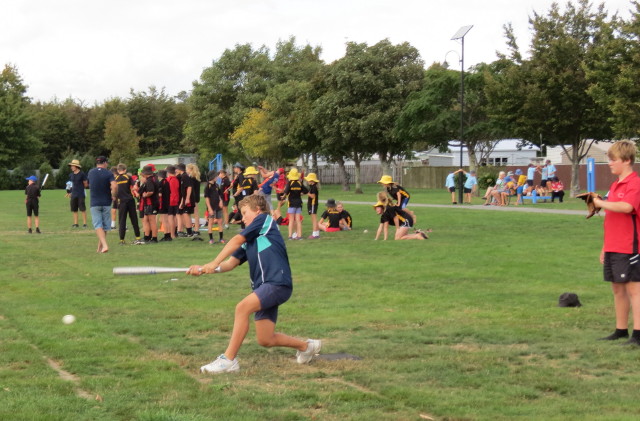 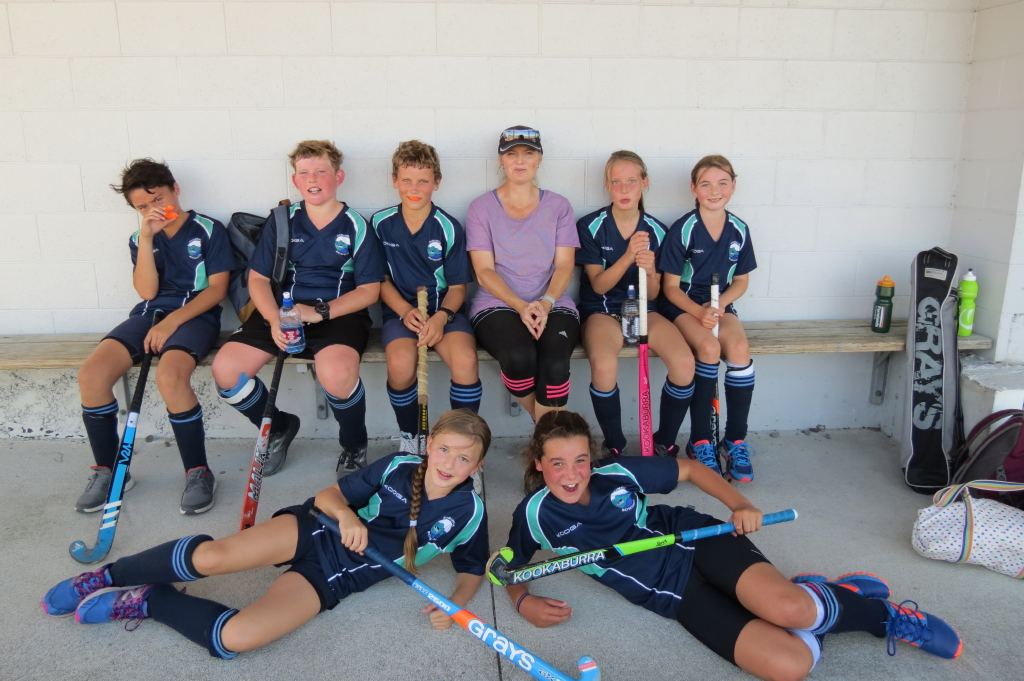 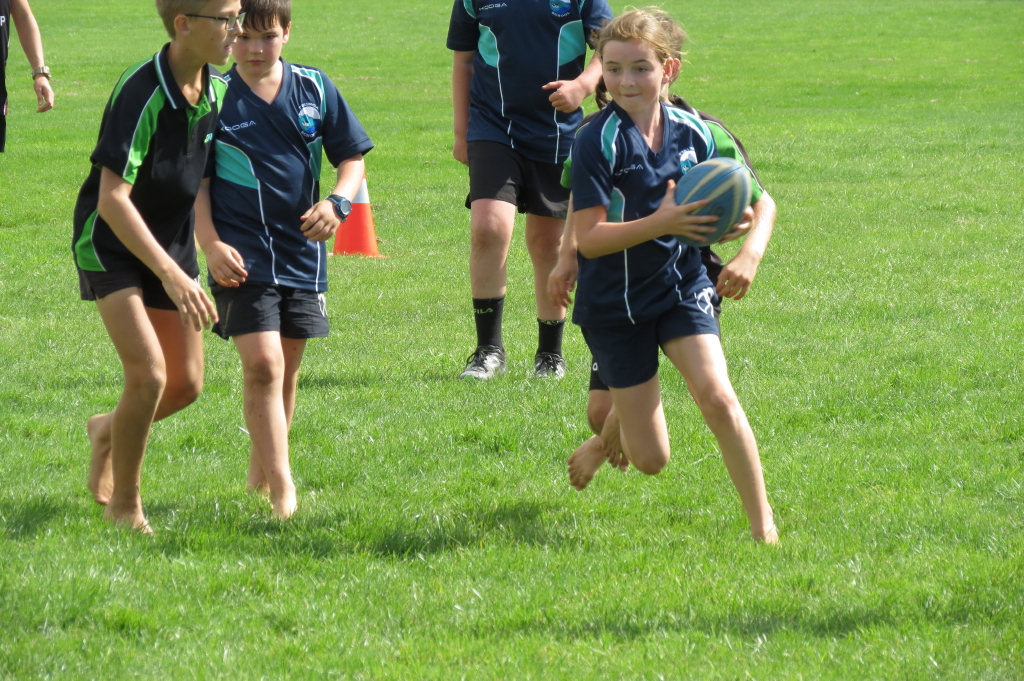 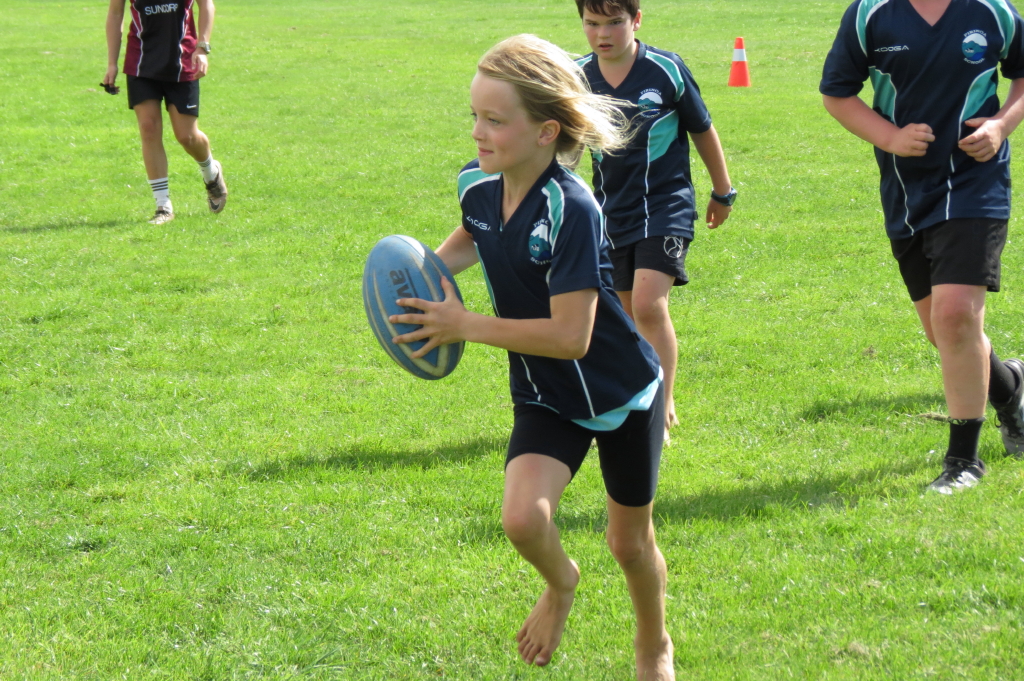 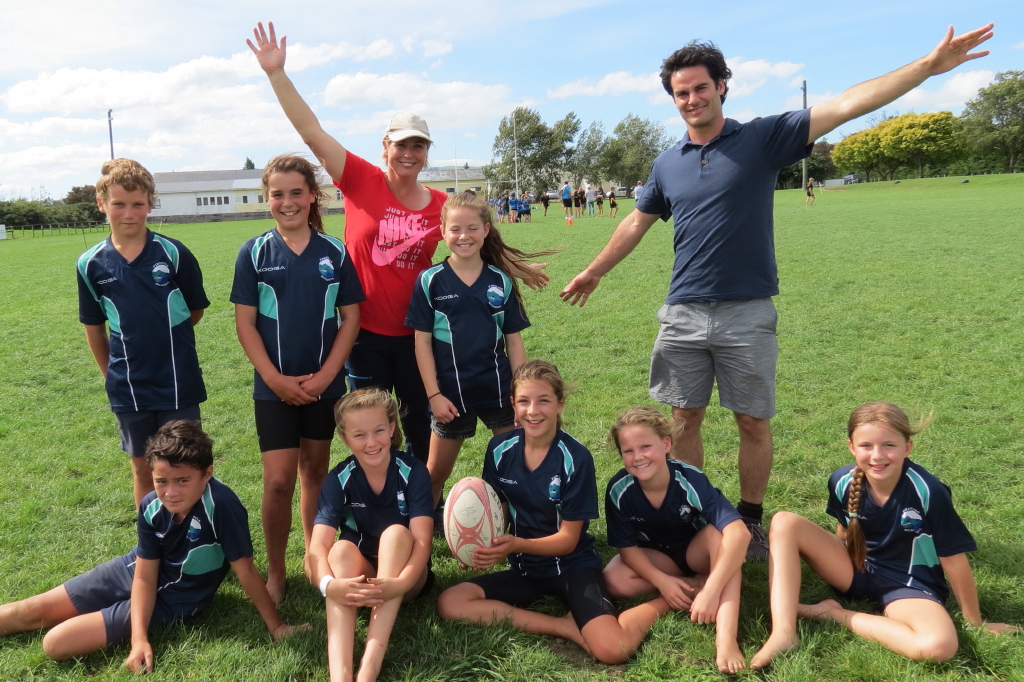 